附件2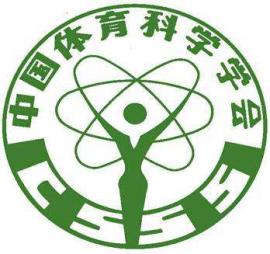 中国体育科学学会体育标准研究项目申报书项目名称：                         申报单位：                         申 报 人：                         填表日期：                         申请者的承诺我承诺对填写的各项内容的真实性负责，项目或论文的内容保证没有知识产权争议。本标准研究项目成果的知识产权归学会和标准研究项目承担单位共同所有。标准草案的研究成果仅能作为学会团体标准进行立项，如需另做他用，需书面征得学会意见。申请者（签字或盖章）：                            年    月    日一、数据表二、项目设计论证三、研究基础和条件保障四、经费概算 五、项目负责人所在单位审核意见项目名称项目名称项目申报人项目申报人性别性别民族出生日期年   月   日年   月   日行政职务行政职务专业职称专业职称专业职称研究专长最后学历/学位最后学历/学位所属系统工作单位工作单位联系电话通讯地址通讯地址电子邮箱项目组成员姓名出生年月出生年月专业职称专业职称专业职称学位学位学位工作单位工作单位工作单位研究专长项目组成员项目组成员项目组成员项目组成员项目组成员项目组成员项目组成员项目组成员本表参照以下提纲撰写，要求逻辑清晰，主题突出，层次分明，内容翔实，排版清晰。不少于6000字。（一）[选题依据]  国内外相关研究的动态；本项目的研究价值等。（二）[研究内容]  本项目的研究对象、总体框架、重点难点、主要目标等。（三）[思路方法]  本项目研究的基本思路、研究计划及其可行性等。（四）[创新之处]  在标准研究、标准应用等方面的特色和创新。（五）[预期成果]  标准体系框架、标准明细表、标准草案及其实施的预期社会效益等。（六）[参考文献]  开展本项目研究的主要中外参考文献。本表参照以下提纲撰写，要求填写内容真实准确。（一）[学术简历]  项目负责人的主要学术简历、学术兼职，在相关研究领域、标准化领域的学术积累和贡献等。（二）[研究基础]  项目负责人前期相关研究成果、核心观点及社会评价等。（三）[承担项目]  项目承担的各级各类科研项目情况，包括项目名称、资助机构、资助金额、结项情况、研究起止时间等。序号经费开支科目金额（万元）序号经费开支科目金额（万元）123456合计            （万元）            （万元）其他经费来源其他经费来源经费管理单位经费管理单位申请书所填写的内容属实；该项目负责人和参加者的政治业务素质适合承担本项目的研究工作；本单位能够提供完成本项目所需的时间和条件；本单位同意承担本项目的管理任务和信誉保证。                                                单位公章                                                          年    月    日